Flexible Spending Account Enrollment Form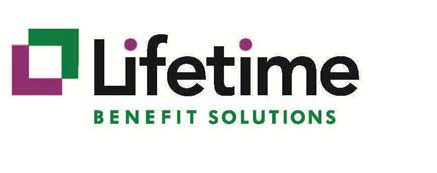 Employer Name: 												 Participant Name (First, MI, Last): 									 Social Security Number:	-		-		Phone Number (		) 		 Address: 											 City, ST, ZIP: 											 Date of Birth:	/_		/		  Date of Hire:	/	/		Email Address: 	*Subject to change per IRS guidelinesTo sign up for direct deposit, please log into the LBS consumer portal at https://www.lifetimebenefitsolutions.com/start. Your personalized consumer portal will be available to access on or after your effective date. Upon entering your bank account information, there will be a verification process to complete activation of your direct deposit. Your direct deposit will not be active until the micro-deposit is verified. Participant Authorization—Return signed form to your Employer.	By signing below I agree to participate in my employer’s pre-tax program and certify that I understand and will comply with the regulations governing such Plan. I understand the basic provisions provided on page 2 of this form are guide- lines only and that my Plan’s Summary Plan Descriptions prevails.Participant Signature:	Date: 	 To Be Completed by the Employer	New Hire  Open Enrollment	Effective Date: 	 First Payroll Deduction Date: 		Notify Payroll of deduction amount and dateKeep copy of Enrollment Form for your recordsForward copy of Enrollment Form or provide data on a file to Lifetime Benefit SolutionsThis Plan has employer funded money:  Yes  No. If Yes,Page 1 of 2Flexible Spending Account Enrollment FormDirect Deposit:Direct Deposit sends claim reimbursement payments directly to your personal bank account. Direct deposit notification statements will be emailed to you with the details of the reimbursement. If you provide incorrect information and corrective transactions are required, your account may be charged a $25 processing fee. Di- rect deposit transactions are not subject to the typically imposed $30 check minimum.Things to Consider Upon Enrollment:Your FSA account refers to the combined health care and dependent care components.By enrolling in the FSA program, you agree to have your compensation reduced by the amount elected.Your election applies to this Plan year only. To continue in the Plan, you must re-enroll each year.Annual health care elections are available for reimbursement in full on the first day of the Plan year.Dependent care elections are available for reimbursement based on current balance.FSA accounts are tracked separately and cannot be combined. These elections are in addition to any pre- miums you pay on a pre-tax basis for employer sponsored health insurance.The dependent care account pays for daycare services needed for a qualifying dependent while you work. A qualifying dependent is a child under age 13 who is claimed as a dependent on your federal income tax return (special rules apply for divorced parents), a disabled spouse, and any other dependent on your tax return who resides in your home and is physically or mentally disabled.You may file claims for reimbursement from your FSA accounts for qualified expenses incurred during the Plan year and after becoming a participant. Depending on the provisions in your Plan, some or all of the funds remaining in your FSA account after the end of the Plan’s run-out period may be forfeited.You will pay the Employer for any tax liability or penalties it incurs if you are reimbursed for an expense that is not a qualified expense, unless you repay the amount or off-set that amount with additional eligible claims within the same Plan year.You cannot change the amount of your FSA contributions or pre-tax health insurance premiums, unless you have a qualifying “life change” event as defined in the Plan and satisfy any other conditions for changes contained in the Plan and tax law.Your FSA contributions will terminate when your employment terminates. You must check with your Em- ployer to determine if you can elect to continue your health care contributions on an after-tax basis, as allowed under COBRA.Your employer may change the amount of your FSA elections if necessary to satisfy tax law requirements.You understand that you must provide acceptable documentation for every claim you submit, including Health Spending Card purchases upon request.You will keep copies of all documents submitted to Lifetime Benefit Solutions for your own personal re- cords; Lifetime Benefit Solutions is not responsible for retaining copies of your receipts beyond the current Plan year.Flexible Spending Accounts and Health Reimbursement Accounts are subject to Federal Law which gen- erally supersedes state law.Only spouses and dependents for Federal Tax purposes are eligible for tax-free Flexible Spending Ac- counts and Health Reimbursement Accounts benefits.FSA Benefit ElectionPer Pay Period AmountTotal Annual Amount# Pays Per YearMaximums Health Care Election—Standard$$24$ 3,200.00* Dependent Care Election$$24$ 5,000.00* Parking Election$$12$ 3,780.00* Transit Election$$12$ 3,780.00*Spouse/Dependent Information (Attach additional pages if necessary)	 I do not have a spouse or dependentsSpouse/Dependent Information (Attach additional pages if necessary)	 I do not have a spouse or dependentsSpouse/Dependent Information (Attach additional pages if necessary)	 I do not have a spouse or dependentsSpouse/Dependent Information (Attach additional pages if necessary)	 I do not have a spouse or dependentsSpouse/Dependent Information (Attach additional pages if necessary)	 I do not have a spouse or dependentsNameSocial Security NumberDate of BirthGenderRelationshipEnroll in Direct DepositEnroll in Direct DepositEnroll in Direct DepositEnroll in Direct DepositEnroll in Direct DepositER Money:Payroll Based?Annual AmountHealth CareYes  No$Dependent CareYes  No$